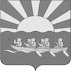 АДМИНИСТРАЦИЯ МУНИЦИПАЛЬНОГО ОБРАЗОВАНИЯ   ЧУКОТСКИЙ МУНИЦИПАЛЬНЫЙ РАЙОНПОСТАНОВЛЕНИЕОт 11.01.2017г. № 2с. ЛаврентияВ целях реализации Подпрограммы «Содействие в обеспечении жильём молодых семей» Муниципальной программы «Доступное и комфортное жилье на территории муниципального образования Чукотский муниципальный район на 2017 -2019 годы» утвержденной Постановлением Администрации муниципального образования Чукотский муниципальный район 21.11.2016 года №346, Администрация муниципального образования Чукотский муниципальный районПОСТАНОВЛЯЕТ:1.Утвердить прилагаемое Положение о порядке предоставления молодым семьям, проживающим в муниципальном образовании Чукотский муниципальный район и нуждающимся в жилых помещениях, социальных выплат на приобретение (строительство) жилья и дополнительной социальной выплаты при рождении (усыновлении) ребенка, и их использования.2. Признать утратившим силу с момента вступления в силу настоящего постановления:- постановление Администрации муниципального образования Чукотский муниципальный район от  13.03.2014 г.  №  18 «Об утверждении Положения о порядке предоставления молодым семьям, проживающим в муниципальном образовании Чукотский муниципальный район и нуждающимся в жилых помещениях, социальных выплат на приобретение (строительство) жилья и дополнительной социальной выплаты при рождении (усыновлении) ребенка, и их использования »;- постановление Администрации муниципального образования Чукотский муниципальный район от 26.08.2015 года №119 «О внесении изменений в постановление администрации муниципального образования Чукотский муниципальный район от 13.03.2014 года № 18»;- постановление Администрации муниципального образования Чукотский муниципальный район от 06.07.2016 года №214 «О внесении изменений в постановление администрации муниципального образования Чукотский муниципальный район от 13.03.2014 года № 18»;- постановление Администрации муниципального образования Чукотский муниципальный район от 01.08.2016 года №242 «О внесении изменений в постановление администрации муниципального образования Чукотский муниципальный район от 13.03.2014 года № 18»;3.Контроль за исполнением настоящего постановления возложить на Управление финансов, экономики и имущественных отношений муниципального образования Чукотский муниципальный район (А.А. Добриева).4.Настоящее постановление вступает в силу с момента опубликования и распространяет свое действие на правоотношения, возникшие с 01 января 2017 года.Глава  Администрации                                                                       Л.П. ЮрочкоПОЛОЖЕНИЕо порядке предоставления молодым семьям, проживающим в муниципальном образовании Чукотский муниципальный район и нуждающимся в жилых помещениях, социальных выплат на приобретение (строительство) жилья и дополнительной социальной выплаты при рождении (усыновлении) ребенка, и их использования1. Общие положения1.1.Настоящее Положение определяет порядок предоставления молодым семьям, проживающим в муниципальном образовании Чукотский муниципальный район и нуждающимся в жилых помещениях, социальных выплат на приобретение (строительство) жилья (далее соответственно- социальные выплаты, строительство индивидуального жилого дома) и дополнительной социальной выплаты при рождении (усыновлении) ребенка, и их использования (далее порядок) в рамках реализации Подпрограммы «Содействие в обеспечении жильём молодых семей» Муниципальной программы «Доступное и комфортное жилье на территории муниципального образования Чукотский муниципальный район на 2017 -2019 годы» утвержденной Постановлением Администрации муниципального образования Чукотский муниципальный район 21.11.2016 года №346 (далее - Подпрограмма) в соответствии с «Положением о порядке предоставления молодым семьям, проживающим в Чукотском автономном округе и нуждающимся в жилых помещениях, социальных выплат на приобретение (строительство) жилья и дополнительной социальной выплаты при рождении (усыновлении) ребёнка, и их использования» (далее – положение) утвержденным Постановление Правительства Чукотского автономного округа от 21 января 2014 г. N 22 1.2.Социальные выплаты используются:1) для оплаты цены договора купли-продажи жилого помещения (за исключением средств, когда оплата цены договора купли-продажи предусматривается в составе цены договора с уполномоченной организацией на приобретение жилого помещения экономкласса на первичном рынке жилья) (далее - договор на жилое помещение);2) для оплаты цены договора строительного подряда на строительство индивидуального жилого дома;3) для осуществления последнего платежа в счёт уплаты паевого взноса в полном размере, в случае если молодая семья или один из супругов в молодой семье является членом жилищного, жилищно-строительного, жилищного накопительного кооператива, после уплаты которого жилое помещение переходит в собственность этой молодой семьи;4) для уплаты первоначального взноса при получении жилищного кредита, в том числе ипотечного, или жилищного займа на приобретение жилого помещения или строительство индивидуального жилого дома;5) для оплаты договора с уполномоченной организацией на приобретение в интересах молодой семьи жилого помещения экономкласса на первичном рынке жилья, в том числе на оплату цены договора купли-продажи жилого помещения (в случаях, когда это предусмотрено договором) и (или) оплату услуг указанной организации;6) для погашения основной суммы долга и уплаты процентов по жилищным кредитам, в том числе ипотечным, или жилищным займам на приобретение жилого помещения или строительство индивидуального жилого дома, (далее - погашение долга по кредитам), за исключением иных процентов, штрафов, комиссий и пеней за просрочку исполнения обязательств по этим кредитам или займам. 1.3.Право молодой семьи – участницы Подпрограммы на получение социальной выплаты удостоверяется именным документом - свидетельством о праве на получение социальной выплаты на приобретение жилого помещения или строительство индивидуального жилого дома (далее – свидетельство), которое не является ценной бумагой.1.4. Порядок и условия предоставления молодым семьям, проживающим в муниципальном образовании Чукотский муниципальный район и нуждающимся в жилых помещениях, социальных выплат на приобретение (строительство) жилья и дополнительной социальной выплаты при рождении (усыновлении) ребенка, и их использования установлены положением.2. Порядок формирования списков молодых семей на предоставление субсидии2.1. Органы местного самоуправления до 1 сентября года, предшествующего планируемому, формирует списки молодых  семей - участников Подпрограммы, изъявивших желание получить социальную выплату в планируемом году, и предоставляет эти списки в Управление финансов, экономики и имущественных отношений муниципального образования Чукотский муниципальный район (далее – Управление) в порядке установленным разделом 2 положения.О начале заявочной кампании орган местного самоуправления информирует граждан через средства массовой информации.2.2. Для участия в Подпрограмме в целях использования социальной выплаты в соответствии с подпунктами 1 - 5 пункта 1.2 положения молодая семья подает в орган местного самоуправления по месту жительства документы, указанные в пункте 2.2 положения.2.3. Для участия в Подпрограмме в целях использования социальной выплаты в соответствии с подпунктом 6 пункта 1.2 положения молодая семья подает в орган местного самоуправления по месту жительства документы, указанные в пункте 2.3 положения.2.4. От имени молодой семьи документы, предусмотренные пунктами 2.2 либо 2.3, 5.4 и 5.8 положения, могут быть поданы одним из ее совершеннолетних членов либо иным уполномоченным лицом при наличии надлежащим образом оформленных полномочий.2.5. Орган местного самоуправления организует работу по проверке сведений, содержащихся в документах, предусмотренных пунктом 2.2 либо 2.3 положения, и в 10-дневный срок с даты представления этих документов принимает решение о признании либо об отказе в признании молодой семьи участницей Подпрограммы. О принятом решении молодая семья письменно уведомляется органом местного самоуправления в 5-дневный срок.2.6. Основаниями для отказа в признании молодой семьи участницей Подпрограммы являются:1) несоответствие молодой семьи требованиям, предусмотренным пунктом 1.6 положения;2) непредставление или представление не всех документов, предусмотренных пунктом 2.2 либо 2.3 положения;3) недостоверность сведений, содержащихся в представленных документах;4) ранее реализованное право на улучшение жилищных условий с использованием социальной выплаты или иной формы государственной поддержки за счет средств федерального и (или) окружного бюджета, за исключением средств (части средств) материнского (семейного) капитала.2.7. Повторное обращение с заявлением об участии в Подпрограмме допускается после устранения оснований для отказа, предусмотренных пунктом 2.6 положения.2.8. Орган местного самоуправления в течение 5 дней после формирования списков молодых семей на планируемый год по форме, согласно приложению 2 к порядку направляет списки молодых семей в Управление.2.9.Управление на основании списков молодых семей - участников Подпрограммы, изъявивших желание получить социальную выплату в планируемом году, поступивших от органа местного самоуправления, формирует сводный список молодых семей – участников Подпрограммы, изъявивших желание получить социальную выплату в планируемом году, по форме согласно приложению 3 к порядку (далее – сводный список).2.10. Сводный список участников формируется в соответствии с пунктами 2.11-2.13, 2.16-2.17 положения.2.11. Сводный список утверждается распоряжением Администрации муниципального образования Чукотский муниципальный район и в течение 10 дней направляется в Департамент финансов, экономики и имущественных отношений  Чукотского автономного округа.Также направляется копия нормативного акта об утвержденном нормативе стоимости 1 кв. метра общей площади жилья в сельских поселениях Чукотского муниципального района для расчета размера социальной выплаты.2.12. На основании сводного списка и с учетом средств, которые планируется выделить на предоставление социальной выплаты по Подпрограмме, Управление формирует заявку на выделение из бюджета муниципального образования Чукотский муниципальный район средств для предоставления социальной выплаты по установленной форме.3. Порядок и условия признания молодой семьи как семьи, имеющей доходы, позволяющие получить кредит, либо иные денежные средства для оплаты расчетной (средней) стоимости жилья в части, превышающей размер предоставляемой социальной выплаты.3.1.  Порядок и условия признания молодой семьи как семьи, имеющей доходы, позволяющие получить кредит, либо иные денежные средства для оплаты расчетной (средней) стоимости жилья в части, превышающей размер предоставляемой социальной выплаты, осуществляется в соответствии с разделом 3 положения.4. Расчет размера социальной выплаты4.1. Расчет размера социальной выплаты осуществляется в соответствии с разделом 4 положения.5. Организация работы по выдаче свидетельств5.1. Орган местного самоуправления в течение 5 рабочих дней после получения постановления о распределении средств, предусмотренных на предоставление субсидий из окружного бюджета, предназначенных для предоставления социальных выплат, оповещает способом, позволяющим подтвердить факт и дату оповещения, молодые семьи - претендентов на получение социальной выплаты в соответствующем году о необходимости представления документов для получения свидетельства о праве на получение социальной выплаты, а также разъясняет порядок и условия получения и использования социальной выплаты, предоставляемой по этому свидетельству.5.2. В течение 15 рабочих дней после получения постановления о распределении средств, предназначенных для предоставления социальных выплат, орган местного самоуправления производит оформление свидетельств о праве на получение социальной выплаты и выдачу их молодым семьям - претендентам на получение социальных выплат в соответствии со списком молодых семей - претендентов на получение социальных выплат в соответствующем году, утвержденным распоряжением Правительства Чукотского автономного округа.5.3. В случае высвобождения по каким-либо основаниям средств, предназначенных для предоставления социальных выплат молодым семьям - претендентам на их получение, свидетельства на высвободившуюся сумму средств подлежат выдаче молодым семьям, включенным в качестве замены в список молодых семей - претендентов, в порядке, установленном в пункте 2.17 положения.5.4. Для получения свидетельства молодая семья - претендент на получение социальной выплаты в соответствующем году в течение 15 рабочих дней после получения уведомления о необходимости представления документов для получения свидетельства направляет в орган местного самоуправления, по месту своего постоянного жительства заявление о выдаче свидетельства (в произвольной форме) и следующие документы:в случае использования социальных выплат в соответствии с подпунктами 1 - 5 пункта 1.2 положения - документы, предусмотренные подпунктами 2 - 5 пункта 2.2 положения;в случае использования социальных выплат в соответствии с подпунктом 6 пункта 1.2 положения - документы, предусмотренные подпунктами 2 - 5, 7 пункта 2.3 положения.В заявлении молодая семья дает письменное согласие на получение социальной выплаты в порядке и на условиях, которые установлены положением.5.5. Орган местного самоуправления организует работу по проверке сведений, содержащихся в документах, указанных в пункте 5.4 положения.5.6. Основаниями для отказа в выдаче свидетельства являются нарушение установленного пунктом 5.4 порядка срока представления необходимых документов для получения свидетельства, непредставление или представление не в полном объеме указанных документов, недостоверность сведений, содержащихся в представленных документах, а также несоответствие жилого помещения, приобретенного (построенного) с помощью заемных средств, требованиям пункта 7.1 положения.5.7. При вручении свидетельства уполномоченный сотрудник органа местного самоуправления информирует молодую семью о порядке и условиях использования социальной выплаты и вручает памятку с подробными разъяснениями под роспись.5.8. При возникновении у молодой семьи - участницы Подпрограммы обстоятельств, потребовавших замены выданного свидетельства, молодая семья представляет в орган местного самоуправления, выдавший свидетельство, заявление о его замене с указанием обстоятельств, потребовавших такой замены, и приложением документов, подтверждающих эти обстоятельства.К указанным обстоятельствам относятся утрата (хищение) или порча свидетельства, а также уважительные причины, не позволившие молодой семье представить его в установленный срок в банк, отобранный для обслуживания средств, предоставляемых в качестве социальных выплат, выделяемых молодым семьям - участникам подпрограммы (далее - банк) в установленный срок.В течение 30 дней со дня получения заявления о замене свидетельства орган местного самоуправления, выдавший это свидетельство, выдает новое свидетельство о праве на получение социальной выплаты, в котором указываются размер социальной выплаты, предусмотренный в замененном свидетельстве, и срок действия, соответствующий оставшемуся сроку действия.6. Заключение договора банковского счета. Оплата приобретаемого жилого помещения (строительства индивидуального жилого дома)6.1. Заключение договора банковского счета и оплата приобретаемого жилого помещения (строительства индивидуального дома) осуществляется в соответствии с Порядком, предусмотренным Правилами предоставления молодым семьям социальных выплат на приобретение (строительство) жилья и их использования, утвержденными Постановлением Правительства Российской Федерации от 17 декабря 2010 года N 1050 "О федеральной целевой программе "Жилище" на 2015 - 2020 годы.7. Расчет размера дополнительной социальной выплаты при рождении (усыновлении) ребенка (детей) и порядок ее предоставления7.1.  Для получения дополнительной выплаты семья, соответствующая требованиям, изложенным в разделе 7 положения, представляет в орган местного самоуправления, в который ранее этой семьей было подано заявление о включении в состав участников Подпрограммы или ранее действовавшей долгосрочной региональной целевой программы "Обеспечение жильем молодых семей в Чукотском автономном округе на 2011 - 2015 годы", утвержденной Постановлением Правительства Чукотского автономного округа от 11 апреля 2011 года N 129, или ранее действующей подпрограммы "Содействие в обеспечении жильем молодых семей" Государственной программы "Развитие образования, культуры и молодежной политики Чукотского автономного округа в 2014 - 2018 годах", утвержденной Постановлением Правительства Чукотского автономного округа от 21 октября 2013 года N 408 заявление и документы, указанные в пункте 7.6 положения. 7.2. Орган местного самоуправления организует работу по проверке сведений, содержащихся в документах, указанных в пункте 7.6 положения.7.3. Орган местного самоуправления в течение пяти рабочих дней направляет в Управление заявление, документы, указанных в пункте 7.6 положения, и сопроводительное письмо.7.4. Управление в течение пяти рабочих дней с даты принятия решения о признании семьи претендентом на получение дополнительной выплаты направляет в Департамент финансов, экономики и имущественных отношений  Чукотского автономного округа копии заявления, документов, указанных в пункте 7.6 положения, и сопроводительное письмо, содержащее:1) наименование муниципального образования;2) Ф.И.О. участника Подпрограммы, региональной программы или ранее действующей подпрограммы (с указанием года участия), Ф.И.О. членов его семьи, учтенных при расчете социальной выплаты;3) основание для предоставления дополнительной выплаты с указанием реквизитов свидетельства о рождении ребенка или документа, подтверждающего усыновление ребенка;4) критерии, на основании которых был произведен расчет размера предоставленной социальной выплаты:норматив стоимости 1 кв. метра общей площади жилья по муниципальному образованию;размер общей площади жилого помещения на молодую семью, определяемый в соответствии с пунктом 4.6 положения;размер расчетной (средней стоимости) жилья;5) размер предоставленных дополнительных выплат (в случае получения ранее семьей дополнительных выплат).Приложение № 1к Положению о порядке предоставления молодым  семьям, проживающим в муниципальном образовании Чукотскиймуниципальный   район и нуждающимся в жилых помещениях, социальных выплат на приобретение (строительство) жилья и дополнительной социальной выплаты при рождении (усыновлении) ребёнка, и их использования____________________________________________________________________(орган местного самоуправления)ЗАЯВЛЕНИЕПрошу включить в состав участников Подпрограммы «Содействие в обеспечении жильём молодых семей» Государственной программы «Развитие образования, культуры, спорта, туризма и молодёжной политики Чукотского автономного округа в 2016-2020 годах», утверждённой Постановлением Правительства Чукотского автономного округа от 29 декабря 2015 года № 658, Подпрограммы «Содействие в обеспечении жильём молодых семей» Муниципальной программы «Доступное и комфортное жилье на территории муниципального образования Чукотский муниципальный район на 2017 -2019 годы», утверждённой Постановлением Администрации муниципального образования Чукотский муниципальный район от 21.11.2016 года № 346, молодую семью в составе:супруг ______________________________________________________________,                                                                            (Ф.И.О., дата рождения)паспорт: серия __________ № _________________________________, выданный_________________________________________ «___» ______________ _____ г.,проживает по адресу: ________________________________________________________________________________________________________________________________________;супруга ____________________________________________________________________,                             (Ф.И.О., дата рождения)паспорт: серия ____________ № _______________________________, выданный_________________________________________ «___» ______________ _____ г.,проживает по адресу: ________________________________________________________________________________________________________________________________________;дети: ____________________________________________________________________,                            (Ф.И.О., дата рождения)свидетельство  о  рождении  (паспорт  для  ребёнка,  достигшего  14  лет)                                                         (ненужное вычеркнуть)серия _________________ № _________________________________, выданный _______________________________________ «___» _______________ ______ г.,проживает по адресу: ________________________________________________________________________________________________________________________________________;____________________________________________________________________,                                                                        (Ф.И.О., дата рождения)свидетельство  о  рождении  (паспорт  для  ребёнка,  достигшего  14  лет)                                                                       (ненужное вычеркнуть)серия __________________ № ________________________________, выданный _______________________________________ «___» _______________ ______ г.,проживает по адресу: ________________________________________________________________________________________________________________________________________С условиями участия в Подпрограмме «Содействие в обеспечении жильём молодых семей» Государственной программы «Развитие образования, культуры, спорта, туризма и молодёжной политики Чукотского автономного округа в 2016-2020 годах», утверждённой Постановлением Правительства Чукотского автономного округа от 29 декабря 2015 года № 658, Подпрограммы «Содействие в обеспечении жильём молодых семей» Муниципальной программы «Доступное и комфортное жилье на территории муниципального образования Чукотский муниципальный район на 2017 -2019 годы», утверждённой Постановлением Администрации муниципального образования Чукотский муниципальный район от 21.11.2016 года № 346 ознакомлен (ознакомлены) и обязуюсь (обязуемся) их выполнять, даем согласие в соответствии со статьей 9 Федерального закона от 27 июля 2006 года № 152-ФЗ «О персональных данных» на обработку ____________________________________________________________________,                                                                     (орган местного самоуправления)Департаментом финансов, экономики и имущественных отношений Чукотского автономного округа, Администрацией муниципального образования Чукотский муниципальный район, Управлением финансов, экономики и имущественных отношений муниципального образования Чукотский муниципальный район,  федеральными органами исполнительной власти моих персональных данных, а также персональных данных моих несовершеннолетних детей, содержащихся в настоящем заявлении и в прилагаемых к нему документах:1) ______________________________________ _______________ ____________;                                (Ф.И.О. совершеннолетнего члена семьи)                      (подпись)                        (дата)2) ______________________________________ _______________ ____________;                                (Ф.И.О. совершеннолетнего члена семьи)                      (подпись)                        (дата)3) ______________________________________ _______________ ____________;                                (Ф.И.О. совершеннолетнего члена семьи)                      (подпись)                        (дата)4) ______________________________________ _______________ ____________;                                (Ф.И.О. совершеннолетнего члена семьи)                      (подпись)                        (дата)К заявлению прилагаются следующие документы:1)_______________________________________________________;                                                  (наименование и номер документа, кем и когда выдан)2)_______________________________________________________;                                                  (наименование и номер документа, кем и когда выдан)3)_______________________________________________________;                                                  (наименование и номер документа, кем и когда выдан)4)_______________________________________________________;                                                  (наименование и номер документа, кем и когда выдан)Заявление и прилагаемые к нему согласно перечню документы приняты  «____»__________ 20__ г.    ________________________________   ___________________________________________________   _______________   _________________   (должность лица,  принявшего заявление)                     (подпись)                    (расшифровка подписи)    Приложение № 2к Положению о порядке предоставления молодым  семьям, проживающим в муниципальном образовании Чукотский муниципальный   район и нуждающимся в жилых помещениях, социальных выплат на приобретение (строительство) жилья и дополнительной социальной выплаты при рождении (усыновлении) ребёнка, и их использованияСПИСОКмолодых семей – участников Подпрограммы «Содействие в обеспечении жильём молодых семей» Муниципальной программы «Доступное и комфортное жилье на территории муниципального образования Чукотский муниципальный район на 2017 -2019 годы», утверждённой Постановлением Администрации муниципального образования Чукотский муниципальный район от 21.11.2016 года № 346, изъявивших желание получить социальные выплаты в 20___ годупо _____________________________________________________________________________________________                _________________   _____________________(должность лица, сформировавшего сводный список)                                             (подпись, дата)                    (расшифровка подписи)                                                                                                                                                    Руководитель органаместного самоуправления             ____________________     _____________________                                                                                (подпись, дата)                      (расшифровка подписи)М.ППриложение № 3к Положению о порядке предоставления молодым  семьям, проживающим в муниципальном образовании Чукотский муниципальный   район и нуждающимся в жилых помещениях, социальных выплат на приобретение (строительство) жилья и дополнительной социальной выплаты при рождении (усыновлении) ребёнка, и их использованияСПИСОКСписок
молодых семей - участников подпрограммы "Содействие в обеспечении жильем молодых семей" Государственной программы "Развитие образования, культуры спорта, туризма и молодежной политики Чукотского автономного округа на 2016 - 2020 годы", изъявивших желание получить социальные выплаты в 20___ годупо _______________________________________________________(наименование муниципального образования)______________________________________                _________________   _____________________(должность лица, сформировавшего сводный список)                                             (подпись, дата)                    (расшифровка подписи)                                                                                                                                                    Руководитель органаместного самоуправления             ____________________     _____________________                                                                                (подпись, дата)                      (расшифровка подписи)М.П.Об утверждении Положения о порядке предоставления молодым семьям, проживающим в муниципальном образовании Чукотский муниципальный район и нуждающимся в жилых помещениях, социальных выплат на приобретение (строительство) жилья и дополнительной социальной выплаты при рождении (усыновлении) ребенка, и их использования Утверждено постановлением Администрации муниципального образования Чукотский муниципальный районот               г. №  №п/п(молодыесемьи)Данные о членах молодой семьиДанные о членах молодой семьиДанные о членах молодой семьиДанные о членах молодой семьиДанные о членах молодой семьиДанные о членах молодой семьиДанные о членах молодой семьиДатапризнаниямолодойсемьи,нуждающейсяв улучшениижилищныхусловийДатавключениямолодойсемьи всписокучастниковПодпрог-раммыРасчётная стоимость жильяРасчётная стоимость жильяРасчётная стоимость жилья№п/п(молодыесемьи)Количествочленовсемьи(человек)Ф.И.О.членов семьи(родственныеотношения)Паспорт гражданина или свидетельствоо рождениинесовершеннолетнего,не достигшего 14 летПаспорт гражданина или свидетельствоо рождениинесовершеннолетнего,не достигшего 14 летЧисло,месяц,годрожденияСвидетельство обракеСвидетельство обракеДатапризнаниямолодойсемьи,нуждающейсяв улучшениижилищныхусловийДатавключениямолодойсемьи всписокучастниковПодпрог-раммыстоимость1 кв.м,тыс.рублейразмеробщейплощадижилогопомещенияна семью,кв.мвсего,тыс. рублей(гр. 10 xгр. 11)№п/п(молодыесемьи)Количествочленовсемьи(человек)Ф.И.О.членов семьи(родственныеотношения)серия,номеркем, когдавыданЧисло,месяц,годрождениясерия,номеркем, когдавыданоДатапризнаниямолодойсемьи,нуждающейсяв улучшениижилищныхусловийДатавключениямолодойсемьи всписокучастниковПодпрог-раммыстоимость1 кв.м,тыс.рублейразмеробщейплощадижилогопомещенияна семью,кв.мвсего,тыс. рублей(гр. 10 xгр. 11)   1        2          3         4         5        6      7       8          9         10       11       12        13     №п/п(молодыесемьи)Данные о членах молодой семьиДанные о членах молодой семьиДанные о членах молодой семьиДанные о членах молодой семьиДанные о членах молодой семьиДанные о членах молодой семьиДанные о членах молодой семьиДатапризнаниямолодойсемьи,нуждающейсяв улучшениижилищныхусловийДатавключениямолодойсемьи всписокучастниковПодпрог-раммыРасчётная стоимость жильяРасчётная стоимость жильяРасчётная стоимость жилья№п/п(молодыесемьи)Количествочленовсемьи(человек)Ф.И.О.членов семьи(родственныеотношения)Паспорт гражданина или свидетельствоо рождениинесовершеннолетнего,не достигшего 14 летПаспорт гражданина или свидетельствоо рождениинесовершеннолетнего,не достигшего 14 летЧисло,месяц,годрожденияСвидетельство обракеСвидетельство обракеДатапризнаниямолодойсемьи,нуждающейсяв улучшениижилищныхусловийДатавключениямолодойсемьи всписокучастниковПодпрог-раммыстоимость1 кв.м,тыс.рублейразмеробщейплощадижилогопомещенияна семью,кв.мвсего,тыс. рублей(гр. 10 xгр. 11)№п/п(молодыесемьи)Количествочленовсемьи(человек)Ф.И.О.членов семьи(родственныеотношения)серия,номеркем, когдавыданЧисло,месяц,годрождениясерия,номеркем, когдавыданоДатапризнаниямолодойсемьи,нуждающейсяв улучшениижилищныхусловийДатавключениямолодойсемьи всписокучастниковПодпрог-раммыстоимость1 кв.м,тыс.рублейразмеробщейплощадижилогопомещенияна семью,кв.мвсего,тыс. рублей(гр. 10 xгр. 11)   1        2          3         4         5        6      7       8          9         10       11       12        13     